M4 Werbung bei InfluencernEinstieg:Sehen Sie sich das Video: „Capital kauft seinen eigenen Eistee und chillt mit Aral Mitarbeiter“ (mehrmals) an: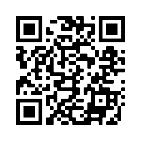  	https://www.youtube.com/watch?v=AfJrgJVxabc%20 [18.11.2021]Geben Sie den Inhalt des Videos wieder. Analysieren Sie die filmische Gestaltung und ziehen Sie daraus Rückschlüsse auf die Wirkungsabsicht des Videos.Beurteilen Sie, ob es sich bei diesem Video um einen Werbebeitrag handelt.Aufgaben:Recherchieren Sie im Internet jeweils den Begriff „Werbung“ und den Begriff „Schleichwerbung“ und stellen Sie für beide geeignete Definitionen auf. Entscheiden Sie, ob es sich bei dem folgenden Instagram-Post um (Schleich-)Werbung handelt und begründen Sie Ihre Ansicht.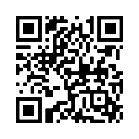 https://www.instagram.com/p/Bm0Pu3fjYGX/ [18.11.2021] Recherchieren Sie im Internet zum BGH-Urteil vom 09.092021 über Schleichwerbung in sozialen Netzwerken. Nennen Sie die Kriterien, nach denen ein Beitrag in einem sozialen Netzwerk als Werbung gekennzeichnet werden muss.